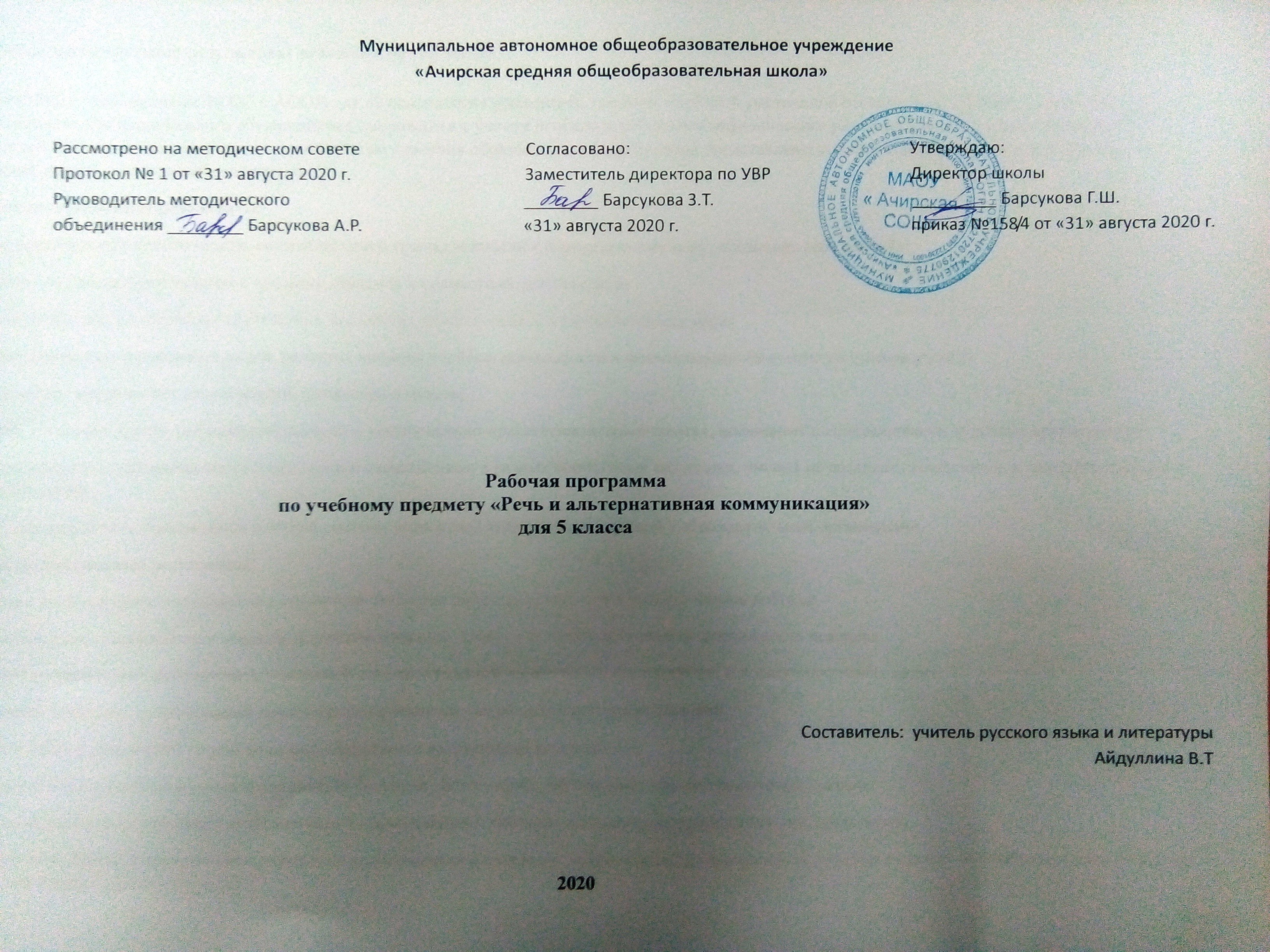 Муниципальное автономное общеобразовательное учреждение«Ачирская средняя общеобразовательная школа»                            Рассмотрено на методическом совете                                       Согласовано:                                                                  Утверждаю:                            Протокол № 1 от «31» августа 2020 г.                                         Заместитель директора по УВР                                 Директор школы                            Руководитель методического                                                       ________ Барсукова З.Т.                                               _________ Барсукова Г.Ш.                            объединения ________ Барсукова А.Р.                                      «31» августа 2020 г.                                                       приказ №158/4 от «31» августа 2020 г.Рабочая программа по учебному предмету «Речь и альтернативная коммуникация» для 5 класса Составитель:  учитель русского языка и литературы  Айдуллина В.Т2020Примерные планируемые результаты освоения программы В соответствии с требованиями ФГОС к АООП для обучающихся с умеренной, тяжелой, глубокой умственной отсталостью, с ТМНР (вариант 2) результативность обучения каждого обучающегося оценивается с учетом особенностей его психофизического развития и особых образовательных потребностей. В связи с этим требования к результатам освоения образовательной программы представляют собой описание возможных результатов образования данной категории обучающихся. Ожидаемые личностные результаты: - основы персональной идентичности, осознание своей принадлежности к определенному полу, осознание себя как «Я»; - социально-эмоциональное участие в процессе общения и совместной деятельности; - овладение начальными навыками адаптации в динамично изменяющемся и развивающемся мире; - освоение доступных социальных ролей, развитие мотивов учебной деятельности и формирование личностного смысла учения; - формирование эстетических потребностей, ценностей и чувств; - развитие этических чувств, доброжелательности и эмоционально-нравственной отзывчивости, понимания и сопереживания чувствам других людей; - развитие навыков сотрудничества со взрослыми и сверстниками в разных социальных ситуациях, умения не создавать конфликтов и находить выходы из спорных ситуаций. Личностные результаты оцениваются в общей системе экспертной оценки, используемой в образовательной организации.Возможные предметные результаты: 1) Развитие речи как средства общения в контексте познания окружающего мира и личного опыта ребенка. - Понимание слов, обозначающих объекты и явления природы, объекты рукотворного мира и деятельность человека. - Умение самостоятельно использовать усвоенный лексико-грамматический материал в учебных и коммуникативных целях. 2) Овладение доступными средствами коммуникации и общения – вербальными и невербальными. - Качество сформированности устной речи в соответствии с возрастными показаниями. - Понимание обращенной речи, понимание смысла рисунков, фотографий, пиктограмм, других графических знаков. - Умение пользоваться средствами альтернативной коммуникации: жестами, взглядом, коммуникативными средствами. 3) Умение пользоваться доступными средствами коммуникации в практике экспрессивной и импрессивной речи для решения соответствующих возрасту житейских задач. - Мотивы коммуникации: познавательные интересы, общение и взаимодействие в разнообразных видах детской деятельности. - Умение вступать в контакт, поддерживать и завершать его, используя невербальные и вербальные средства, соблюдение общепринятых правил коммуникации. - Умение использовать средства альтернативной коммуникации в процессе общения: использование графических изображений объектов и действий путем указания на изображение или передачи карточки с изображением предметов, жестов, взгляда, шумовых, голосовых, речеподражательных реакций для выражения индивидуальных потребностей (либо другим доступным способом). 4) Глобальное чтение в доступных ребенку пределах, понимание смысла узнаваемого слова. - Узнавание и различение напечатанных слов, обозначающих имена людей, названия хорошо известных предметов и действий. - Использование карточек с напечатанными словами как средства коммуникации. Развитие предпосылок к осмысленному чтению и письму, обучение чтению и письму. - Узнавание и различение образов графем (букв). - Копирование с образца отдельных букв, слогов, слов. - Начальные навыки чтения и письма Чтение и письмо - Начальные навыки чтения и письма. Предметные результаты определяются индивидуальными возможностями ребенка и тем, что его образование нацелено на максимальное развитие жизненной компетенции. Оцениваются в общей системе экспертной оценки, используемой в образовательной организации.Изучение предмета «Речь и альтернативная коммуникация» в 5 классе направлено на формирование следующих базовых учебных действий. Личностные учебные действия - развитие адекватных представлений о собственных возможностях и ограничениях, о насущно необходимом жизнеобеспечении, созданию специальных условий для пребывания в школе, своих нуждах и правах в организации обучения; - овладение социально-бытовыми умениями, используемыми в повседневной жизни; - овладение навыками коммуникации; - дифференциация и осмысление картины мира и ее временно-пространственной организации; - осмысление своего социального окружения и освоению соответствующих возрасту системы ценностей и социальных ролей. Коммуникативные учебные действия- вступать в контакт и работать в коллективе (учитель - ученик, ученик - ученик, ученик - класс, учитель-класс); - использовать принятые ритуалы социального взаимодействия с учителем; - слушать и понимать инструкцию к учебному заданию в разных видах деятельности и быту; - обращаться за помощью и принимать помощь.Регулятивные учебные действия - ориентироваться в пространстве класса (зала, учебного помещения); - адекватно использовать ритуалы школьного поведения (поднимать руку, вставать и выходить из-за парты и т. д.); - работать с учебными принадлежностями и организовывать рабочее место под руководством учителя; - выполнять задания в соответствии с определенными характеристиками: - выполнение задания полностью (от начала до конца); - выполнение задания с заданными качественными параметрами; - переход от одного задания (операции, действия) к другому в соответствии с расписанием занятий, алгоритмом действия и т.д. - активно участвовать в деятельности, контролировать и оценивать свои действия; - соотносить свои действия и их результаты с заданными образцами.Познавательные учебные действия - выделять существенные, общие и отличительные свойства предметов с помощью учителя; - ориентироваться на листе бумаги, у доски под руководством учителя; - уметь слушать и отвечать на простые вопросы учителя;- называть, характеризовать предметы по их основным свойствам (цвету, форме, размеру, материалу); - группировать предметы на основе существенных признаков (одного-двух) с помощью учителя; - использовать знако-символические средства с помощью учителя; - узнавать и различать образы графем. Диагностика БУДов проводится в соответствии с «Программой формирования базовых учебных действий», реализуемой в образовательной организации. Тематический план предмета «Речь и альтернативная коммуникация» для 5 классаКалендарно-тематическое планированиеРазделIчетвертьII четвертьIII четвертьIV четвертьЗа годКоммуникация512210Развитие речи средствами вербальной и невербальной коммуникации653620Чтение и письмо6915838Итого1616201668№ п/пТема урокаКол-во часовПланируемые срокиПланируемые сроки№ п/пТема урокаКол-во часовпо планупо фактуКоммуникацияКоммуникация41Здравствуй, школа!104.092Обращение.  Обращение с просьбой о помощи.107.093Входная контрольная работа.111.094Использование слов благодарности.114.09Развитие речи средствами вербальной и невербальной коммуникации Развитие речи средствами вербальной и невербальной коммуникации 65-6Слог. Слоговые цепочки. 218.0921.097Слово как единица речи. 125.098Слово. Определение слов в ряду других слов.128.099Слово. Изменение слов «один», «много».102.1010Понимание обобщающих понятий.105.10Чтение и письмоЧтение и письмо611Буква А. Чтение слогов и слов.109.1012Буква О. Чтение слогов и слов.112.1013Буква У. Чтение слогов и слов.116.1014Буква М. Чтение слогов и слов.119.1015Буква С. Чтение слогов. Контрольный тест.123.1016Букв Х. Чтение слогов и слов. Повторение буквы С. Чтение слов.126.10КоммуникацияКоммуникация217Различение неречевых и речевых звуков.130.1018Имитация неречевых и речевых звуков.109.11Развитие речи средствами вербальной и невербальной коммуникацииРазвитие речи средствами вербальной и невербальной коммуникации519Понимание слов, указывающих на предмет.113.1120Понимание слов, обозначающих признак предмета.116.1121Понимание слов, обозначающих действия предмета.120.1122Понимание слов, обозначающих признак действия, состояние.123.1123Понимание слов, обозначающих число, количество предметов.127.11Чтение и письмо Чтение и письмо 924Буква Ш. Чтение слогов и слов.130.1125Буква Л. Чтение слогов и слов.104.1226Буква ы. Чтение слогов и слов.107.1227Буква Н. Чтение слогов и слов.111.1228Буква Р. Чтение слогов и слов.114.1229Буква К.  Конструирование и выделение буквы К.118.1230Чтение слогов с буквой К.121.1231Контрольный тест125.1232Чтение слов с буквой К.128.12КоммуникацияКоммуникация233-34Поддержание диалога на заданную тему.2Развитие речи средствами вербальной и невербальной коммуникацииРазвитие речи средствами вербальной и невербальной коммуникации335Предложение.136Составление предложений.137Понимание слов, обозначающих взаимосвязь слов в предложении.1Чтение и письмоЧтение и письмо1538Буква П.139Конструирование и выделение буквы П.140Чтение слогов с буквой П.141Чтение слов с буквой П.142Буква Т.143Конструирование и выделение буквы Т.144Чтение слогов с буквой Т.145Чтение слов с буквой Т.146Буква И.147Конструирование и выделение буквы И.148Чтение слогов с буквой И.149Чтение слов с буквой И.150Контрольная работа. Тест.151Буква З. Конструирование и выделение буквы З.152Чтение слогов и слов с буквой З.1КоммуникацияКоммуникация253-54Сотрудничество в общении.2Развитие речи средствами вербальной и невербальной коммуникацииРазвитие речи средствами вербальной и невербальной коммуникации655Составление рассказа по последовательно продемонстрированным действиям.156Составление рассказа по одной сюжетной картинке.157Составление рассказа по серии сюжетных картинок158Составление рассказа о себе.159Составление рассказа о прошедших событиях.160Составление рассказа о планируемых событиях.1Чтение и письмоЧтение и письмо861Буква В.  162Конструирование и выделение буквы В.163Чтение слогов с буквой В.164Чтение слов с буквой В.165Буква Ж. Конструирование и выделение буквы Ж.166Чтение слогов с буквой Ж.167Чтение слов с буквой Ж.168Итоговая  контрольная работа1